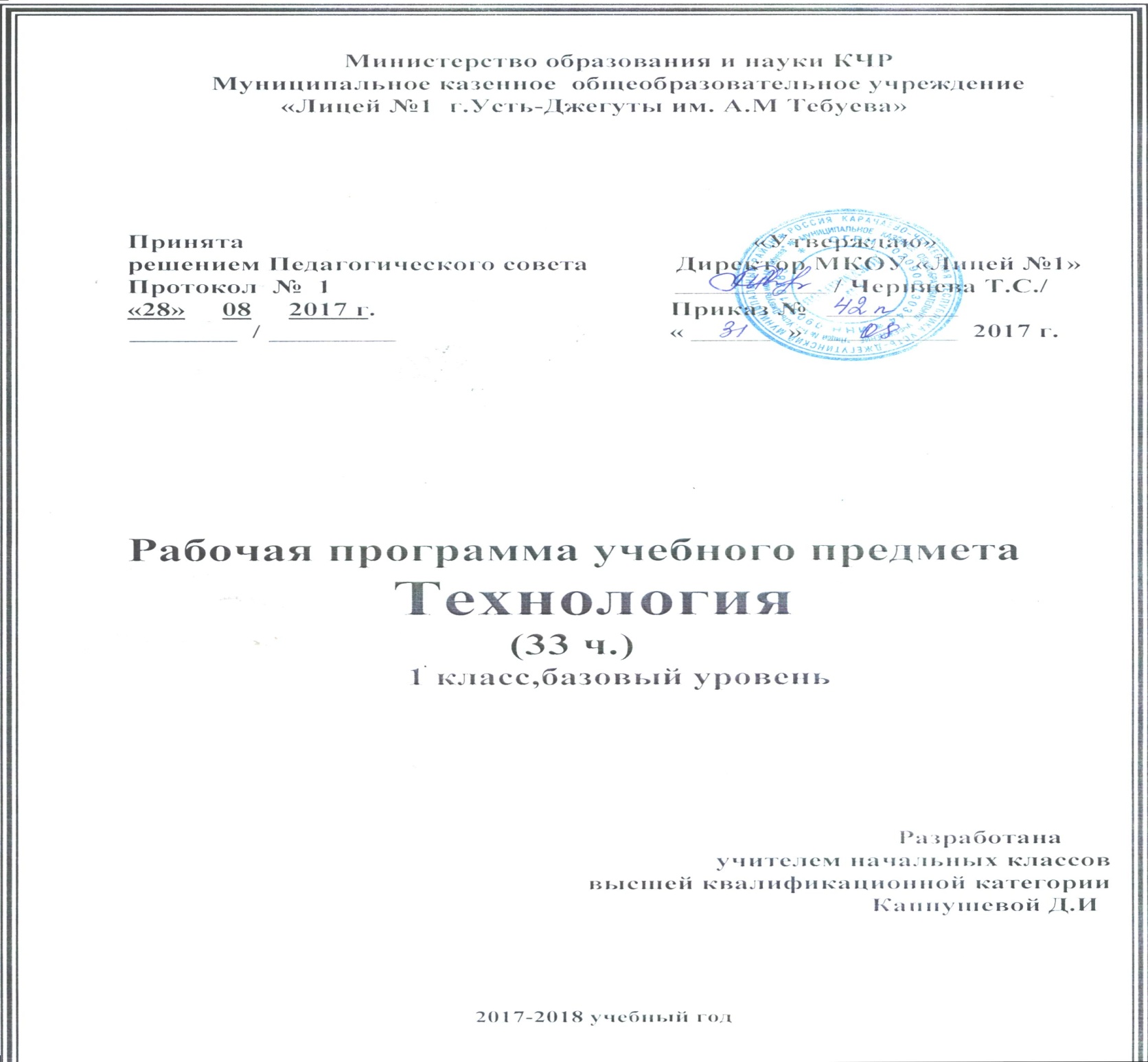 Пояснительная записка                Рабочая программа по технологии для 1  класса  составлена на  основе Федерального государственного образовательного  стандарта начального общего образования, в соответствии с учебным планом МКОУ «Лицей №1 г.Усть-Джегуты иь.А.М. Тебуева » на 2017-2018 учебный год,  на основе  программы под редакцией Роговцевой Н. И.   Общая характеристика учебного предметаУчебный предмет «Технология» имеет практико-ориентированную направленность. Его содержание не только дает ребенку представление о технологическом процессе как совокупности применяемых при изготовлении какой-либо продукции процессов, правил, требований, но и показывает, как использовать эти знания в разных сферах учебной деятельности.Цели изучения технологии в начальной школе приобретение личного опыта как основы обучения и познания; приобретение первоначального опыта практической преобразовательной деятельности на основе овладения технологическими знаниями, технико-технологическими умениями и проектной деятельностью; формирование позитивного эмоционально-ценностного отношения к труду и людям труда.Основные задачи курса: духовно-нравственное развитие учащихся; освоение нравственно-этического и социально-исторического опыта человечества, отраженного в материальной культуре; развитие эмоционально-ценностного отношения к социальному миру и миру природы через формирование позитивного отношения к труду и людям труда; знакомство с современными профессиями; формирование идентичности гражданина России в поликультурном многонациональном обществе на основе знакомства с ремеслами народов России; развитие способности к равноправному сотрудничеству на основе уважения личности другого человека; воспитание толерантности к мнениям и позиции других; формирование целостной картины мира (образа мира) на основе познания мира через осмысление духовно-психологического содержания предметного мира и его единства с миром природы, на основе освоения трудовых умений и навыков, осмысления технологии процесса изготовления изделий в проектной деятельности; развитие познавательных мотивов, интересов, инициативности, любознательности на основе связи трудового и технологического образования с жизненным опытом и системой ценностей, ребенка, а также на основе мотивации успеха, готовности к действиям в новых условиях . формирование на основе овладения культурой проектной деятельности:– внутреннего плана деятельности, планирование (умения составлять план действий и применять его для решения учебных задач), прогнозирование(предсказание будущего результата при различных условиях выполнения действия), контроль, коррекцию и оценку;– умений переносить усвоенные в проектной деятельности теоретические знания о технологическом процессе в практику изготовления изделий ручного труда, использовать технологические знания при изучении предмета «Окружающий мир» и других школьных дисциплин;– коммуникативных умений в процессе реализации проектной деятельности (умения выслушивать и принимать разные точки зрения и мнения, сравнивая их со своей, распределять обязанности, приходить к единому решению в процессе обсуждения, то есть договариваться, аргументировать свою точку зрения, убеждать в правильности выбранного способа и т. д.);– первоначальных конструкторско-технологических знаний и технико-технологических умений на основе обучения работе с технологической документацией (технологической картой), строгого соблюдения технологии изготовления изделий, освоения приемов и способов работы с различными материалами и инструментами, неукоснительного соблюдения правил техники безопасности, работы с инструментами, организации рабочего места;– первоначальных умений поиска необходимой информации в различных источниках, проверки, преобразования, хранения, передачи имеющейся информации, а также навыков использования компьютера;– творческого потенциала личности в процессе изготовления изделий и реализации проектов.структура курсаДавайте познакомимся (3 часа)Как работать с учебником. Я и мои друзья. Материалы и инструменты. Организация рабочего места. Что такое технология?Человек и земля (21 час)Природный материал. Пластилин. Растения. Проект «Осенний урожай». Бумага. Насекомые. Дикие животные. Проект «Дикие животные». Новый год. Проект «Украшаем класс к Новому году». Домашние животные. Такие разные дома. Посуда. Проект «Чайный сервиз». Свет в доме. Мебель. Одежда, ткань, нитки. Учимся шить. Передвижение по земле.Человек и вода (3 часа)Вода в жизни человека. Вода в жизни растений. Питьевая вода. Передвижение по воде. Проект «Речной флот».Человек и воздух (3 часа)Использование ветра. Полеты птиц. Полеты человека.Человек и информация (3 часа)Способы общения. Важные телефонные номера. Правила движения. Компьютер.Содержание курса представлено следующими основными разделами: общекультурные компетенции (знания, умения и способы деятельности); основы культуры труда, самообслуживания; технология ручной обработки материалов; элементы графической грамотности; конструирование и моделирование; практика работы на компьютере.В каждой части материал рассматривается с трех сторон: материя, энергия, движение. Все темы уроков разбиты на рубрики:• название темы урока;• краткая вводная беседа;• основной материал, который включает упражнения, технологические задания, практические работы, обобщения и выводы, сопровождается значками «Читаем вместе со взрослыми», «Учимся новому, делаем сами»; «Проводим опыт, наблюдаем, делаем вывод», «Работа с тетрадью»;• информация к размышлению, сопровождается значком «Ищем информацию» (ссылки на дополнительные информационные ресурсы);• итоговый контроль, сопровождается значком «Проверяем себя» (вопросы на закрепление материала, тестовые задания).Описание места учебного предмета в учебном планеПрограмма и материал УМК рассчитан на 33 часа в год, 1 час в неделю. Ценностные ориентиры содержания учебного предметаТехнология по своей сути является комплексным и интегративным учебным предметом. В содержательном плане он предполагает реальные взаимосвязи практически со всеми предметами начальной школы.Математика – моделирование (преобразование объектов из чувственной формы в модели, воссоздание объектов по модели в материальном виде, мысленная трансформация объектов и пр.), выполнение расчетов, вычислений, построение форм с учетом основ геометрии, работа с геометрическими фигурами, телами, именованными числами.Изобразительное искусство – использование средств художественной выразительности в целях гармонизации форм и конструкций, изготовление изделий на основе законов и правил декоративно-прикладного искусства и дизайна.Окружающий мир – рассмотрение и анализ природных форм и конструкций как универсального источника инженерно-художественных идей для мастера, природы как источника сырья с учетом экологических проблем, деятельности человека как создателя материально-культурной среды обитания; изучение этнокультурных традиций.Родной язык – развитие устной речи на основе использования важнейших видов речевой деятельности и основных типов учебных текстов в процессе анализа заданий и обсуждения результатов практической деятельности (описание конструкции изделия, материалов и способов их обработки; повествование о ходе действий и построении плана деятельности; построение логически связных высказываний в рассуждениях, обоснованиях, формулировании выводов).Литературное чтение – работа с текстами для создания образа, реализуемого в изделии.Изучение технологии в начальной школе направлено на решение следующих задач:– формирование первоначальных конструкторско-технологических знаний и умений;– формирование целостной картины мира материальной и духовной культуры как продукта творческой предметно-преобразующей деятельности человека;– развитие знаково-символического и пространственного мышления, творческого и репродуктивного воображения (на основе решения задач по моделированию и отображению объекта и процесса его преобразования в форме моделей: рисунков, планов, схем, чертежей), творческого мышления (на основе решения художественных и конструкторско-технологических задач);– развитие регулятивной структуры деятельности, планирование (умение составлять план действий и применять его для решения практических задач), прогнозирование (предвосхищение будущего результата при различных условиях выполнения действия), контроль, коррекцию и оценку;– формирование внутреннего плана деятельности на основе поэтапной отработки предметно-преобразовательных действий;– развитие коммуникативной компетентности младших школьников на основе организации совместной продуктивной деятельности;– формирование мотивации успеха и достижений, творческой самореализации на основе организации предметно-преобразующей деятельности;– развитие эстетических представлений и критериев на основе художественно-конструкторской деятельности;– ознакомление с миром профессий и их социальным значением, историей возникновения и развития;Результаты изучения учебного курсаУсвоение данной программы обеспечивает достижение следующих результатов.Личностные результаты:1. Воспитание патриотизма, чувства гордости за свою Родину, российский народ и историю России.2. Формирование целостного социально ориентированного взгляда на мир в его органичном единстве и разнообразии природы, народов, культур и религий.3. Формирование уважительного отношения к иному мнению, истории и культуре других народов.4. Принятие и освоение социальной роли обучающегося, развитие мотивов учебной деятельности и формирование личностного смысла учения.5. Развитие самостоятельности и личной ответственности за свои поступки, в том числе в информационной деятельности, на основе представлений о нравственных нормах, социальной справедливости и свободе.6. Формирование эстетических потребностей, ценностей и чувств.7. Развитие навыков сотрудничества со взрослыми и сверстниками в разных ситуациях, умений  не создавать конфликтов и находить выходы из спорных ситуаций.8. Формирование установки на безопасный и здоровый образ жизни.Метапредметные результаты:1. Овладение способностью принимать и реализовывать цели и задачи учебной деятельности, приемами поиска средств ее осуществления.2. Освоение способов решения проблем творческого и поискового характера.3. Формирование умений планировать, контролировать и оценивать учебные действия в соответствии с поставленной задачей и условиями ее реализации, определять наиболее эффективные способы достижения результата.4. Использование знаково-символических средств представления информации для создания моделей изучаемых объектов и процессов, схем решения учебных и практических задач.5. Использование различных способов поиска (в справочных источниках и открытом учебном информационном пространстве Интернета). Сбора, обработки, анализа, организации, передачи и интерпретации информации в соответствии с коммуникативными и познавательными задачами и технологиями учебного предмета, в том числе умений вводить текст с помощью клавиатуры, фиксировать (записывать) в цифровой форме измеряемые величины и анализировать изображения, звуки, готовить свое выступление и выступать с аудио-, видео- и графическим сопровождением, соблюдать нормы информационной избирательности, этики и этикета.6. Овладение навыками смыслового чтения текстов различных стилей и жанров в соответствии с целями и задачами, осознанно строить речевое высказывание в соответствии с задачами коммуникации и составлять тексты в устной и письменной форме.7. Овладение логическими действиями сравнения, анализа, синтеза, обобщения, классификации по родовидовым признакам, установления аналогий и причинно-следственных связей, построения рассуждений, отнесения к известным понятиям.8. Готовность слушать собеседника и вести диалог, признавать возможность существования различных точек зрения и права каждого иметь свое мнение, излагать и аргументировать свою точку зрения и оценку событий.9. Овладение базовыми предметными и межпредметными понятиями, отражающими существенные связи и отношения между объектами и процессами.Предметные результаты:1. Получение первоначальных представлений о созидательном и нравственном значении труда в жизни человека и общества, о мире профессий и важности правильного выбора профессии.2. Формирование первоначальных представлений о материальной культуре как продукте предметно-преобразующей деятельности человека.3. Приобретение навыков самообслуживания, овладение технологическими приемами ручной обработки материалов, освоение правил техники безопасности.4. Использование приобретенных знаний и умений для творческого решения несложных конструкторских, художественно-конструкторских (дизайнерских), технологических и организационных задач.5. Приобретение первоначальных знаний о правилах создания предметной и информационной среды и умения применять их для выполнения учебно-познавательных и проектных художественно-конструкторских задач.Планируемые результаты изучения курса "Технология"ПРЕДМЕТНЫЕ РЕЗУЛЬТАТЫ Основы культуры трудаОбучающийся научится:воспринимать предметы материальной культуры как продукт творческой предметно-преобразующей деятельности человека на земле, в воздухе, на воде, в информационном пространстве. Называть основные виды профессиональной деятельности человека в разных сферах. Организовывать рабочее место по предложенному образцу для работы с материалами (бумагой, пластичными материалами, природными материалами, тканью, нитками) и инструментами (ножницами, стеками, швейной иглой, шилом); соблюдать правила безопасной работы с инструментами и приспособлениями при выполнении изделия; различать материалы и инструменты; определять необходимые материалы, инструменты и приспособления в зависимости от вида работы; проводить анализ под руководством учителя простейших предметов быта по используемому материалу; объяснять значение понятия «технология» (процесс изготовления изделия).Обучающийся получит возможность научиться:уважительно относится к труду людей; определять в своей деятельности элементы профессиональной деятельности человека;  организовывать рабочее место для работы с материалами и инструментами; отбирать материалы и инструменты в зависимости от вида работы; анализировать предметы быта по используемому материалу.Технология ручной обработки материалов.   Элементы графической грамотыОбучающийся научится:узнавать и называть основные материалы и их свойства(см. Таблицу 1).Таблица 1 Материал         Планируемые результатыБумага и картон        называть основные свойства бумаги (цвет, прочность), ее состав (растительные волокна, древесина); определять при помощи учителя виды бумаги и картона; классифицировать по толщине (тонкая бумага, картон), по поверхности сравнивать свойства бумаги и ткани (сминаемость, прочность); выбирать необходимый вид бумаги для выполнения изделия. Текстильные и волокнистые материалы        определять под руководством учителя виды ткани и нитей по составу; определять свойства ткани (сминаемость, прочность); определять виды ниток по назначению и использованию: швейные, вышивальные, вязальныеПриродные материалы        называть свойства природных материалов; сравнивать природные материалы по цвету, форме, прочностиКонструктор        определять детали конструктораузнавать, называть, выполнять и выбирать технологические приемы ручной обработки материалов в зависимости от их свойств Материал         Планируемые результатыБумага и картон        выбирать под руководством учителя приёмы и способы работы с бумагой: склеивание, отрезание.Ткани и нитки        отмерять длину нити; выполнять строчки прямых стежков, строчки стежков с перевивом змейкой, строчки стежков с перевивом спиралью. Использовать различные виды стежков в декоративных работах для оформления изделий; выполнять разметку деталей изделия при помощи выкройки; выполнять раскрой деталей изделия при помощи ножниц; создавать разные виды кукол из ниток по одной технологии;  использовать ткани и нити для украшения одежды и интерьера; расходовать экономно ткань и нитки при выполнении изделия; пришивать пуговицы с ушком, пуговицы со сквозными отверстиями (пуговицы с 2, 4 отверстиями)Природные материалы        применять на практике различные приёмы работы с природными материалами: склеивание, соединение, деление на части. Использовать различные способы хранения природных материалов и подготовки их к работе; оформлять изделия из природных материалов при помощи окрашивания их гуашью; выполнять изделия с использованием различных природных материалов; выполнить сборку изделий из природных материалов при помощи клея и пластилинаПластичные материалы        использовать приёмы деления пластилина с помощью стеки и нитки. Использовать пластичные материалы в качестве материала для соединения деталей; выполнять рельефную аппликацию из пластилина;  использовать конструктивный способ лепки: лепить сложные формы из нескольких частей разных Конструктор        использовать приёмы работы завинчивание и отвинчивание;выбирать и заменять детали конструктора в зависимости от замыслаРастения, уход за растениями        уметь получать, сушить и проращивать семена по заданной технологии; осваивать правила ухода за комнатными растениями и использовать их под руководством учителя;  проводить долгосрочный опыт на определение всхожести семян;  наблюдать и фиксировать результаты, определять и использовать инструменты и приспособления, необходимые для ухода за комнатными растениями  использовать карандаш и резинку при вычерчивании, рисовании заготовок;  чертить прямые линии по линейке и по намеченным точкам; использовать правила и способы работы с шилом, швейной иглой, булавками, напёрстком, ножницами, гаечным и накидным ключами; использовать стеки при работе с пластичными материалами, а также при декорировании изделия.Обучающийся получит возможность научиться:комбинировать различные технологии при выполнении одного изделия; использовать одну технологию для изготовления разных изделий; применять инструменты и приспособления в практической работе в быту и профессиональной деятельности; оформлять изделия по собственному замыслу и на основе предложенного образца.Конструирование и моделированиеОбучающийся научится:выделять детали конструкции, называть их форму и способ соединения; анализировать конструкцию изделия по рисунку, фотографии, схеме; изготавливать конструкцию по слайдовому плану и / или заданным условиям.Обучающийся получит возможность научиться:создавать мысленный образ конструкции и воплощать этот образ в материале; изменять вид конструкции.Практика работы на компьютереОбучающийся научится:понимать информацию, представленную в разных формах; наблюдать и соотносить разные информационные объекты в учебнике (текст, иллюстративный материал, текстовый план, слайдовый план); выполнять простейшие преобразования информации (перевод текстовой информации в рисуночную и / или табличную форму); работать со «Словарём юного технолога».Обучающийся получит возможность научиться:понимать значение компьютера для получения информации;  различать и использовать информацию, представленную в различных формах; наблюдать за действиями взрослых при работе на компьютере и принимать посильное участие в поиске информации; соблюдать правила работы на компьютере; находить информацию по заданной теме на основе текста и иллюстраций учебника.Проектная деятельностьОбучающийся научится:составлять план работы на основе слайдов, предложенных в учебнике; распределять обязанности в соответствии с заданными условиями при работе в паре.Обучающийся получит возможность научиться:первоначальным навыкам работы над проектом под руководством учителя; ставить цели, распределять роли при выполнении изделия, проводить оценку качества выполнения изделия;  развивать навыки работы в коллективе, умения работать в паре;  применять на практике правила сотрудничества в коллективной деятельности.МЕТАПРЕДМЕТНЫЕ РЕЗУЛЬТАТЫ РегулятивныеОбучающийся научится:понимать смысл инструкции учителя и принимать учебную задачу. Соотносить предлагаемый в учебнике слайдовый план выполнения изделия с текстовым планом;  составлять план выполнения работы на основе представленных в учебнике слайдов и проговаривать вслух последовательность выполняемых действий; осуществлять действия по образцу и заданному правилу; контролировать свою деятельность при выполнении изделия на основе слайдового плана; оценивать совместно  с учителем результат своих действий на основе заданных в учебнике критериев и рубрики «Вопросы юного технолога» и корректировать их.Обучающийся получит возможность научиться:работать над проектом под руководством учителя и с помощью рубрики «Вопросы юного технолога»: ставить цель, обсуждать и составлять план, распределять роли, проводить самооценку; воспринимать оценку своей работы, данную учителем и товарищами.ПознавательныеОбучающийся научится:находить и выделять под руководством учителя необходимую информацию из текстов и иллюстраций; использовать знаково-символическую и навигационную системы учебника; выстраивать ответ в соответствии с заданным вопросом;  высказывать суждения; обосновывать свой выбор;  проводить анализ изделий и реальных объектов по заданным критериям, выделять существенные признаки;сравнивать, классифицировать под руководством учителя реальные объекты и изделия по заданным критериям.Обучающийся получит возможность научиться:использовать при ответе информацию из таблиц и схем, представленных учебнике; выделять информацию из текстов учебника; использовать полученную информацию для принятия несложных решений; использовать информацию, полученную из текстов учебника, в практической деятельности.КоммуникативныеОбучающийся научится:задавать вопросы и формулировать ответы при выполнении изделия; слушать собеседника, уметь договариваться и принимать общее решение; выполнять работу в паре, принимая предложенные правила взаимодействия; выслушивать различные точки зрения и высказывать суждения о них.ЛИЧНОСТНЫЕ РЕЗУЛЬТАТЫУ обучающегося будет сформировано:положительное отношение к труду и профессиональной деятельности человека. Бережное отношение к окружающему миру и результату деятельности человека; представление о причинах успеха и неуспеха в предметно-практической  деятельности; представление об основных критериях оценивания своей деятельности на основе заданных в учебнике критериев и рубрики «Вопросы юного технолога»;  представление об этических нормах сотрудничества, взаимопомощи на основе анализа взаимодействия детей при изготовлении изделия; представление об основных правилах и нормах поведения; умение организовывать рабочее место и соблюдать правила безопасного использования инструментов и материалов для качественного выполнения изделия; представление о значении проектной деятельности для выполнения изделия;стремление использовать простейшие навыки самообслуживания (уборка комнаты; уход за мебелью, комнатными растениями).Обучающийся получит возможность для формирования:внутренней позиции на уровне положительного отношения к школе; этических норм (ответственности) на основе анализа взаимодействия учеников при изготовлении изделия; эстетических чувств (красивого и не красивого, аккуратного и не аккуратного); потребности в творческой деятельности и развитии собственных интересов, склонностей и способностей.№ Тема      Планируемые результатыДата1.Как работать с учебником. Я и мои друзья.Научатся: различать средства познания окружающего мира; различать инструменты и материалы; называть виды предметно-практической деятельности;организовывать рабочее место.2.Материалы и инструменты. Организация рабочего места. Различать инструменты и материалы; называть виды предметно-практической деятельности;различать средства познания окружающего мира.3.Что такое технология?Различать инструменты и материалы; называть виды предметно-практической деятельности;различать средства познания окружающего мира.4.Природный материал. Изделие: « Аппликация из листьев».Подготавливать природный материал к работе; освоят приёмы работы с природными материалами.5.Пластилин. Изделие: аппликация из пластилина «Ромашковая поляна». Изделие «Мудрая сова».Научатся: подготавливать природный материал к работе;познакомятся с видами и свойствами материалов; научатся  правилам безопасной работы с ними.6.Пластилин. Изделие: аппликация из пластилина «Ромашковая поляна». Изделие «Мудрая сова».Научатся: подготавливать природный материал к работе;познакомятся с видами и свойствами материалов; научатся  правилам безопасной работы с ними.7.Растения. Изделие: «Получение и сушка семян». Проект «Осенний урожай»Изделие: «Овощи из пластилина».Научатся: извлекать семена из плода и их сушить; изготавливать  пакетики для хранения семян.Соблюдать гигиену учебного труда и уметь организовать рабочее место;  положительно относиться к занятиям предметно-практической деятельностью.  8.Растения. Изделие: «Получение и сушка семян». Проект «Осенний урожай»Изделие: «Овощи из пластилина».Научатся: извлекать семена из плода и их сушить; изготавливать  пакетики для хранения семян.Соблюдать гигиену учебного труда и уметь организовать рабочее место;  положительно относиться к занятиям предметно-практической деятельностью.  9.Бумага. Изделия: «Волшебные фигуры», «Закладки из бумаги».Научатся: пользоваться шаблоном для разметки изделия, соединять детали изделия при помощи клея;  познакомятся с видами и свойствами материалов, правилами безопасной работы с ними. Проявлять интерес к отдельным видам предметно-практической деятельности; положительно относиться к занятиям предметно-практической деятельностью.  10.Бумага.Изделия: «Волшебные фигуры», «Закладки из бумаги».Научатся: пользоваться шаблоном для разметки изделия, соединять детали изделия при помощи клея;  познакомятся с видами и свойствами материалов, правилами безопасной работы с ними. 	Проявлять интерес к отдельным видам предметно-практической деятельности; положительно относиться к занятиям предметно-практической деятельностью.  11.Насекомые.  Изделие: «Пчёлы и соты».Научатся:подготавливать природные материалы к работе; освоят приёмы работы с природными материалами, пластилином, бумагой и картоном; познакомятся с видами и свойствами материалов, правилами безопасной работы с ними.  Соблюдать гигиену учебного труда и уметь организовать рабочее место;  положительно относиться к занятиям предметно-практической деятельностью.  12.Дикие животные.  Изделие: «Коллаж».Проект «Дикие животные».Научатся:приёмам создания изделий в технике коллаж; освоят первичные навыки работы над проектом под руководством учителя: распределять, составлять, обсуждать, корректировать и давать оценку.13.Новый год.  Проект «Украшаем класс к Новому году». Изделия: «Украшение на ёлку», «Украшение на окно».Научатся: анализировать форму и цвет реальных объектов (домашних животных), соблюдать их при изготовлении изделий. Понимать значимость животных, осознавать необходимость бережного отношения к природе.14.Домашние животные. Изделие: «Котёнок».Научатся: анализировать форму и цвет реальных объектов (домашних животных), соблюдать их при изготовлении изделий. Понимать значимость животных, осознавать необходимость бережного отношения к природе. 15.Такие разные дома. Изделие: «Домик из веток»Научатся: делать макет дома из картона; узнают о разнообразных видах построек;  познакомятся с видами и свойствами материалов, правилами безопасной работы с ними.16.Посуда. Проект «Чайный сервис».Изделия: «Чашка», «Чайник», «Сахарница».Научатся: новым приёмам лепки: из целого куска пластилина; узнают о материалах, из которых изготавливается посуда, виды посуды и её функции. Проявление положительного отношения к занятиям предметно — практической деятельностью17.Посуда. Проект «Чайный сервис».Изделия: «Чашка», «Чайник», «Сахарница».Научатся: новым приёмам лепки: из целого куска пластилина; узнают о материалах, из которых изготавливается посуда, виды посуды и её функции. Проявление положительного отношения к занятиям предметно — практической деятельностью18.Свет в доме. Изделие: «Торшер».Научатся:пользоваться шаблоном для разметки изделия, соединять детали изделия при помощи клея;  познакомятся с видами и свойствами материалов, правилами безопасной работы с ними.19.Мебель. Изделие:  «Стул».Научатся:пользоваться шаблоном для разметки изделия, соединять детали изделия при помощи клея;  познакомятся с видами и свойствами материалов, правилами безопасной работы с ними.20.Одежда, ткань, нитки. Изделие: «Кукла из ниток». Научатся:пользоваться выкройкой для разметки изделия, соединять детали изделия при помощи ниток;  познакомятся с видами и свойствами ткани, правилами безопасной работы.21.Учимся шить.  Изделия: «Строчка прямых стежков», «Строчка стежков с перевивом и  змейкой. Спиралью», «Закладка с вышивкой», «Пришиваем пуговицу с двумя отверстиями», «Медвежонок».  Научатся:выполнять простейшие швы, пришивать пуговицы; овладеют технологическими приёмами ручной обработки материалов; усвоят правила техники безопасности. Соблюдать гигиену учебного труда и уметь организовать рабочее место;  положительно относиться к занятиям предметно-практической деятельностью.  22.Учимся шить. Изделия: «Строчка прямых стежков», «Строчка стежков с перевивом и  змейкой. Спиралью», «Закладка с вышивкой», «Пришиваем пуговицу с двумя отверстиями», «Медвежонок».  Научатся:выполнять простейшие швы, пришивать пуговицы; овладеют технологическими приёмами ручной обработки материалов; усвоят правила техники безопасности. Соблюдать гигиену учебного труда и уметь организовать рабочее место;  положительно относиться к занятиям предметно-практической деятельностью.  23.Учимся шить.  Изделия: «Строчка прямых стежков», «Строчка стежков с перевивом и  змейкой. Спиралью», «Закладка с вышивкой», «Пришиваем пуговицу с двумя отверстиями», «Медвежонок».  Научатся:выполнять простейшие швы, пришивать пуговицы; овладеют технологическими приёмами ручной обработки материалов; усвоят правила техники безопасности. Соблюдать гигиену учебного труда и уметь организовать рабочее место;  положительно относиться к занятиям предметно-практической деятельностью.  24.Передвижение по земле.  Изделие: «Тачка».Научатся:приёмам работы с конструктором, выполнять изделия из деталей конструктора; сгибать и разгибать заготовки деталей точно по разметке.25.Вода в жизни человека. Вода в жизни растений. Изделие: «Проращивание семян».Научатся:производить посадку и уход за семенами; узнают о значении воды в жизни людей, животных, растений, о порядке действий при выращивании растений26.Питьевая вода. Изделие: «Колодец». Научатся: отбирать материалы, инструменты и приспособления для работы по иллюстрациям в учебнике. Проявлять интерес к изучению окружающего мира; соблюдать гигиену учебного труда и уметь организовать рабочее место.27.Передвижение по воде.Проект: «Речной флот». Изделие: «Кораблик из бумаги», «Плот».Научатся: различать виды водного транспорта, проводить эксперименты, новым приёмам работы с бумагой (складывание); выполнять изделия из бумаги. Проявлять интерес к изучению окружающего мира, положительные отношения к занятиям предметно-практической деятельности.28.Использование ветра. Изделие: «Вертушка».Научатся:пользоваться новыми видами разметки при помощи линейки; узнают о значении воздуха в жизни на Земле, об использовании человеком силы ветра. Проявление интереса к изучению окружающего мира.29.Полёты птиц. Изделие: «Попугай».Научатся: выполнять мозаику в новой технике «рваная бумага»; рационально размещать материалы и инструменты; закрепят навыки работы с бумагой и клеем.30.Полёты человека. Изделия:  «Самолёт», «Парашют».Научатся: проводить эксперимент с бумагой и делать выводы (опыт с листом бумаги). Понимать, что охрана природы — это дело каждого человека, соблюдение основных моральных норм поведения.31.Способы общения.  Изделие: «Письмо на глиняной дощечке», «зашифрованное письмо».Научатся: способам получения и передачи информации, получат знания о развитии письменности  и использовании различных материалов для передачи всевозможной информации.32.Важные телефонные номера. Правила движения.  Изделие: «Важные телефонные номера».Научатся: ориентироваться в дорожных знаках, объяснять их значение; осуществлять поиск информации и её передачи. Выучат важные телефонные номера.